Concurrent Session Template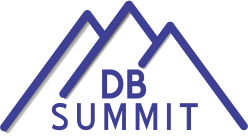 Key points identified in session on: _________________________________________________Key points identified in session on: _________________________________________________WHAT’S WORKING?What do we know/think is effective and working?How can we use our national network to replicate, learn from, etc.?CHALLENGES?What are the issues?How can we partner to address common challenges and issues?